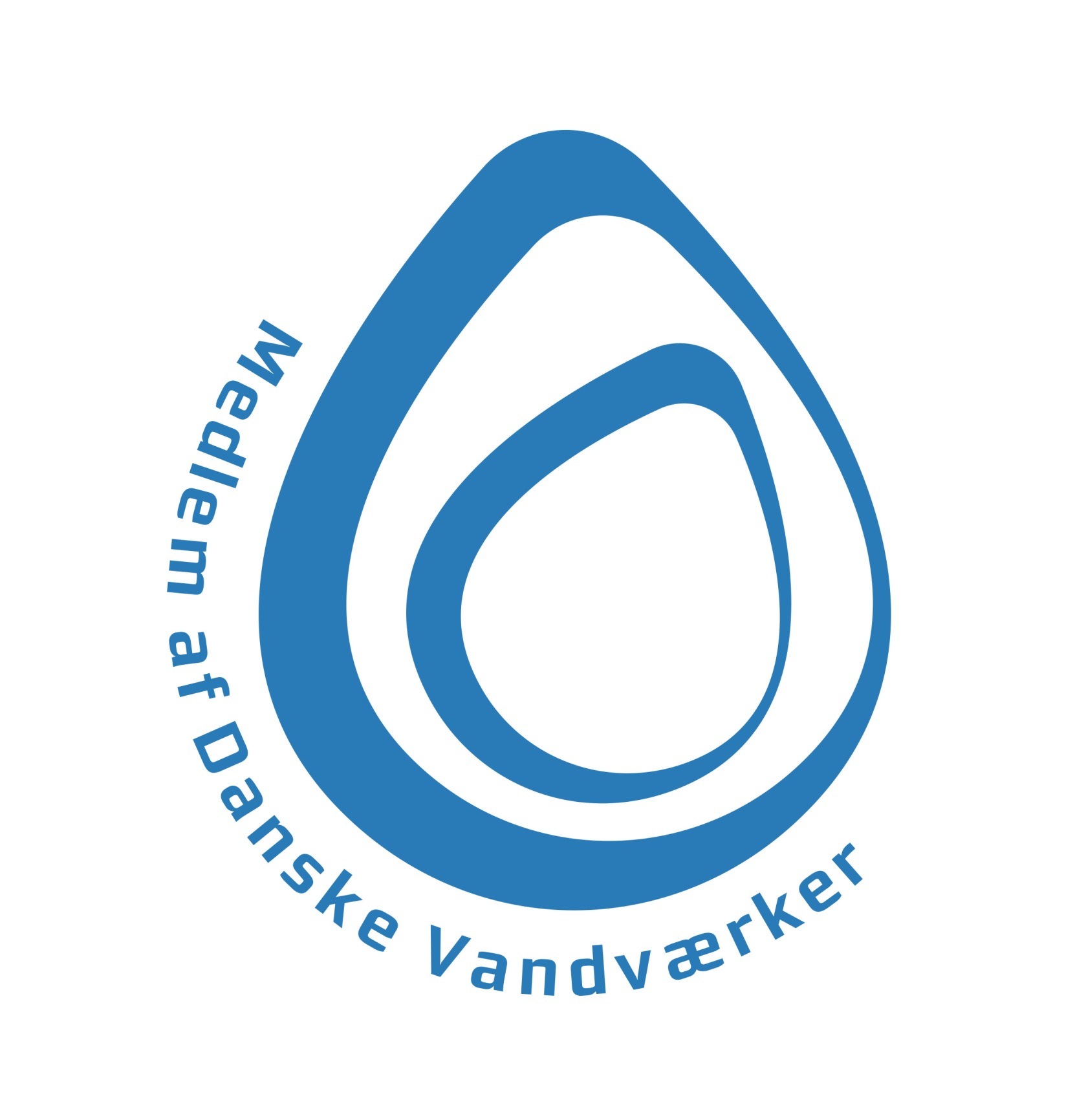 Driftsbidrag opkræves i 2 Rater med a’conto 1/2 årlig     *For ejendomme, der i landområde ligger mere end 50 m fra distributions- eller forsyningsledning, betales den faktiske pris for etablering af forsyningsledning, fra hovedledningen til forbrugeren. Her skal prisen for tilslutning i hvert enkelt tilfælde godkendes af kommunen.** Måler står i skel. Stikledning betales af forbruger.Ved stigende forbrug, ændret anvendelse, om - eller tilbygning kan der opkræves et eller flere hovedanlægsbidrag. jf. Fællesregulativ for vandværker i Haderslev kommune pkt. 12.8Eksempel 1  (#) et enfamilieshus i byområde skal betale 13. 750 kr. incl. momsEksempel 2  (¤) et enfamilieshus i landområde skal betale 13.750 kr. incl. Moms + omkostninger til forsyningsledning fra hovedledning til forbruger. Alle tilslutnings priser skal betales inden tilslutningen påbegyndes.						Se næste side 	Generel information :Opkrævning & tidspunkter er: Årsopgørelse og 1. Rate d.   marts / 2. Rate d.    Okt Driftsbidraget opkræves af: Vandværket Der udsendes selvaflæsningskort til vandmåler primo dec.Årsopgørelsen udsendes sammen med a’conto opkrævning marts.Betales forfaldne afgifter ikke efter påkrav, er værket berettiget til at lukke for Vandforsyningen.Hold øje med dit vandforbrug, aflæs måleren min. en gang i måneden, så undgår du et stort vandspild.Kontakt vandværket ved vandspild fra skjult ledning, hvor det eventuelt vil være muligt at få refusion af afgift for ledningsført vand (statsafgift, vandskat) og vandafgift til vandværket jfr. gældende lovgivning.Bimålere : Leveres og vedligeholdes af Provas (Haderslev Forsyning) Fjordagervej 32, 6100 HaderslevAnsøgning om Bimåler kontakt Provas.Tlf. / mail : 73 520 520 / www.Provas.dkTakstbladet er udarbejdet efter Fælles Regulativet for Private vandværker i Haderslev kommune sept. 2015Gyldigheds periode d. 1/1 2021 til 31/12 2021Takstbladet er godkendt af Haderslev kommune, den___ / __ / 2020Vandværkets kontakt personer :Formand: 	 	Henning Jakobsen 	2122 6460Kasserer:		Rolf Jensen 		2349 9340Vandværks passer: 	Steen Eriksen 		3070 9833Bestyrelses medlem:	Søren Lausten 		6018 9064	Bestyrelses medlem: 	Christian Hadberg 	4058 0818Driftsbidrag (forbrugsafgifter)Excl. moms Incl. moms Fast årlig afgift pr. afregningsmålerkr.760,00  950,00Vandafgift pr. m3.       Kr.3,604,50Statsafgift af ledningsført vand pr. m3 (Vandskat)kr.6,37 7,96Anlægsbidrag (tilslutningsafgift)Excl. momsIncl. momsHovedanlægsbidrag: pr. parcelhus, sommerhus, lejlighed, andelsboligkr.5.5006.875 # ¤Forsyningsledningsbidrag i byområde pr. ejendom (matr.nr.)kr.5.5006.875 #*Forsyningsledningsbidrag i landområde pr. ejendom (matr.nr.)kr.5.5006.875 ¤**Stikledningsbidrag Kr.Efter beregningEfter beregningGebyrerExcl. momsIncl. momsRykkegebyr kr.      100,00 Momsfrit For sen indsendelse af selvaflæsningskort kr.100,00Momsfrit Aflæsning af vandmålerkr.250,00 MomsfritOpsætning af ny vandmåler efter frostsprængningKr.Efter regningLukke gebyr + faktiske omkostninger ved lukningKr.500,00Moms fritGenåbningsgebyr + faktiske omkostninger genåbningkr.500,00625,00 Målerundersøgelse (på grundejers foranledning)Efter regning